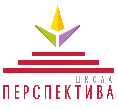 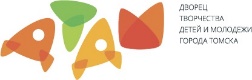 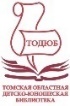 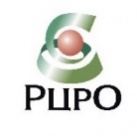 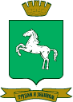 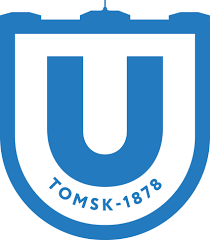 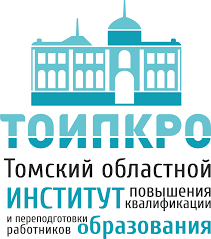 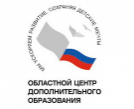 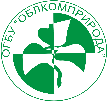 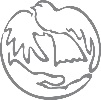 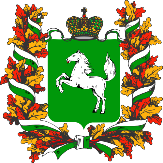 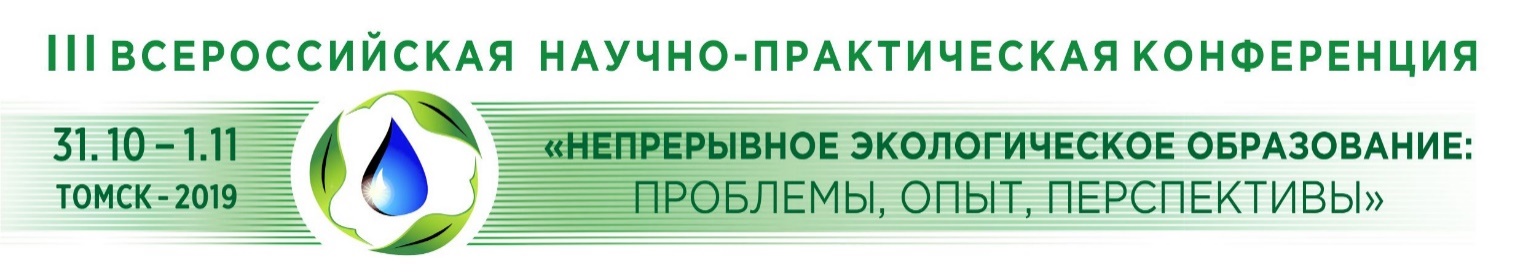 Уважаемые коллеги!Приглашаем Вас принять участие в работе III Всероссийской научно-практической конференции «Непрерывное экологическое образование: проблемы, опыт, перспективы»      (далее - Конференция), которая состоится 31октября - 1 ноября 2019 года в г. Томске. Конференция проводится в рамках реализации национального проекта «Экология» и в соответствии с Распоряжением Губернатора Томской области от 29.03.2019 № 86-р в целях совершенствования системы непрерывного экологического образования и просвещения для формирования экологической культуры населения.К участию в Конференции приглашаются:Представители органов исполнительной и законодательной власти, заинтересованные в развитии системы непрерывного экологического образования и просвещения. Специалисты органов управления образованием муниципального и регионального уровня, курирующие вопросы экологического образования и просвещения.Руководящие и педагогические работники образовательных организаций системы образования. Руководители методических объединений.Сотрудники учреждений культуры.Представители общественных организаций.Работники отделов экологического просвещения особо охраняемых природных территорий.Представители средств массовой информации.Специалисты предприятий, ответственные за охрану окружающей среды.В программе Конференции планируется:обсуждение вопросов непрерывного экологического образования и просвещения в сфере педагогической и культурно-просветительской деятельности;работа открытых площадок на базе центров экологического образования разных уровней (мастер-классы, открытые занятия, экскурсии и др.);организация выставки-продажи учебно-методической литературы;культурная программа для иногородних участников конференции.В рамках Конференции будет организована работа секций:«Создание среды для проявления и поддержки детской инициативы и социализации в рамках реализации экологического образования».  Содержательное направление: практики передового педагогического опыта по внедрению в образовательный процесс новых подходов к формированию экологического мировоззрения и компетенций воспитанников и обучающихся. «Экологическое образование и воспитание: опыт, методика, технологии».
Содержательное направление: результаты формирования экологических знаний на всех уровнях образования: от детского сада до высшей школы. «От экологического просвещения к экологической культуре».Содержательное направление: налаживание партнерских отношений с целью объединения информационных экологических ресурсов и их распространения; положительные примеры межведомственного взаимодействия в сфере формирования взгляда на экологическую культуру.«Подготовка кадров с учетом современных требований экологических компетенций». Содержательное направление: подготовка кадров в высшей школе и системе среднего профессионального образования, повышение квалификации и профессиональная переподготовка кадров для современного производства.«Инновации и цифровые технологии в сфере экологического туризма и музейного дела». Содержательное направление: развитие экологического туризма и музейного дела; роль виртуальных музеев и туристических маршрутов для формирования экологических компетенций у подрастающего поколения.«Формирование и развитие экологических компетенций, обучающихся в олимпиадном и чемпионатном движении».  Содержательное направление: особенности организации и проведения   олимпиадного и чемпионатного движений в системе образования и производственной сфере; роль наставников в развитии экологических компетенций, обучающихся в олимпиадном и чемпионатном движениях.   «Актуальные вопросы промышленной экологии».  Содержательное направление: изменения законодательной и нормативной базы в области охраны окружающей среды.«Использование цифровых ресурсов в организации проектной и исследовательской деятельности».Содержательное направление: практики использования цифровых инструментов, предназначенных для реализации идей школьников, студентов колледжей и вузов, аспирантов и ученых, молодых предпринимателей (всероссийский форум ПроеКТОриЯ», «Уроки настоящего» Образовательного центра «Сириус», «Энергия проектов» Открытого молодёжного университета и т.п.).«Эколого-просветительская деятельность на особо охраняемых природных территориях». Содержательное направление: клубы друзей ООПТ, индивидуальное и корпоративное волонтерство, полевые лагеря, экспедиции, экологические тропы, познавательный туризм, общественная поддержка ООПТ и др.  «Роль исследовательской деятельности в развитии естественнонаучной грамотности и экологической культуры обучающихся: вопросы организации и оценки». Содержательное направление: обсуждение приоритетных задач повышения естественнонаучной грамотности в сфере образования, в число которых входит формирование устойчивой системы реализации программ, оценивание и коррекция образовательных результатов. Условия участия:Для участия в Конференции до 15 октября 2019 года необходимо пройти электронную регистрацию на сайте Конференции  по ссылке https://green.tsu.ru/neo/ .Материалы для публикации можно загрузить на сайте Конференции  до 15 октября 2019 года по ссылке https://green.tsu.ru/neo/?page_id=139 .  Требования к оформлению тезисов смотри на сайте в разделе «Участникам»  (https://green.tsu.ru/neo/?page_id=9).По итогам Конференции планируется издание электронного сборника научно-методических материалов.  Возможные формы участия в работе Конференции:выступление на секции с публикацией, без публикации (регламент - до 7 минут);публикация материалов без выступления;участие в качестве слушателя;доклад в режиме on-line (skype).ФинансированиеРасходы по организации и проведению Конференции производятся за счет средств Государственного задания ОГБУ «Облкомприрода». Участие в Конференции бесплатное. Командировочные расходы, проживание и питание иногородних участников за счет направляющей стороны.Контакты Организационного комитета Конференции: Михайлова Марина Геннадьевна (начальник отдела ОГБУ «Облкомприрода», тел. 8-3822-90-39-27).Кобзарь Ольга Ивановна (ведущий эколог ОГБУ «Облкомприрода», тел.  8-3822-90-39-57).Информационное письмо № 1